РОССИЙСКАЯ ФЕДЕРАЦИЯБрянская областьДУБРОВСКИЙ РАЙОНРЕКОВИЧСКИЙ СЕЛЬСКИЙ СОВЕТ НАРОДНЫХ ДЕПУТАТОВРЕШЕНИЕот 21 октября 2019 года                                                                          № 25с.РековичиОб утверждении   проекта «Внесение изменений в Правила землепользования и застройки муниципального образования «Рековичское сельское поселение»Дубровского района Брянской области».Рассмотрев представленный проект «Внесение изменений в Правила землепользования и застройки муниципального образования «Рековичское сельское поселение» Дубровского района Брянской области»,руководствуясь Градостроительным кодексом Российской Федерации, Федеральным законом №131-ФЗ от 06.10.2003г. «Об общих принципах организации местного самоуправления Российской Федерации», Уставом муниципального образования «Рековичское сельское поселение», Решением Рековичского сельского Совета народных депутатов №82 от 17.06.2019г. «О назначении публичных слушаний по рассмотрению проекта «Внесение изменений в Генеральный план и правила землепользования и застройки муниципального образования «Рековичское сельское поселение»Дубровского района Брянской области», Решением Дубровского районного Совета народных депутатов №452-6 от 30.10.2018 «О передаче полномочий муниципального образования «Дубровский район» сельским поселениям, входящим в состав муниципального образования «Дубровский район» в области градостроительной деятельности, Решение Рековичского сельского Совета народных депутатов №73 от 26.12.18 «О приеме полномочий по решению вопросов местного значения  от муниципального образования «Дубровский район», учитывая протоколы публичных слушаний №21-29 от 20.08.2019г.по рассмотрению Правила землепользования и застройки муниципального образования «Рековиское сельское поселение»РЕКОВИЧСКИЙ СЕЛЬСКИЙ СОВЕТ НАРОДНЫХ ДЕПУТАТОВРЕШИЛ:1. Утвердить внесенные изменения в Правила землепользования и застройки муниципального образования  «Рековичское сельское поселение» Дубровского Брянской области.                                                                                                 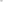 2. Настоящее Решение вступает в силу со дня его опубликования. 3.Обнародовать настоящее решение в сборнике и разместить на официальном сайте Рековичской сельской администрации в сети «ИнтернетГлава  Рековичского сельского поселения                                               Е.А. Шарыгина